				RESOLUTION NO.__________		RE:	CERTIFICATE OF APPROPRIATENESS UNDER THE			PROVISIONS OF THE ACT OF THE 			LEGISLATURE 1961, JUNE 13, P.L. 282 (53			SECTION 8004) AND BETHLEHEM ORDINANCE NO.			3952 AS AMENDED.		WHEREAS, it is proposed to replace the siding in the rear of the home at 27 E. Church St.. 		NOW, THEREFORE, BE IT RESOLVED by the Council of the City of  that a Certificate of Appropriateness is hereby granted for the proposal.		  			Sponsored by: (s)											           (s)							ADOPTED BY COUNCIL THIS       DAY OF 							(s)													  President of CouncilATTEST:(s)							        City ClerkHISTORICAL & ARCHITECTURAL REVIEW BOARDAPPLICATION #1:  OWNER: 	           __________________________________________________________________The Board upon motion by Marsha Fritz and seconded by Nancy Shelly adopted the proposal that City Council issue a Certificate of Appropriateness for the following:  Re-siding the rear of the home with Arctic White Hardie siding.To be installed horizontally with 4” exposure.3.   Also installing appropriate trim supplied by Hardie products.4.   The motion was unanimously approved.__________________________________________________________________________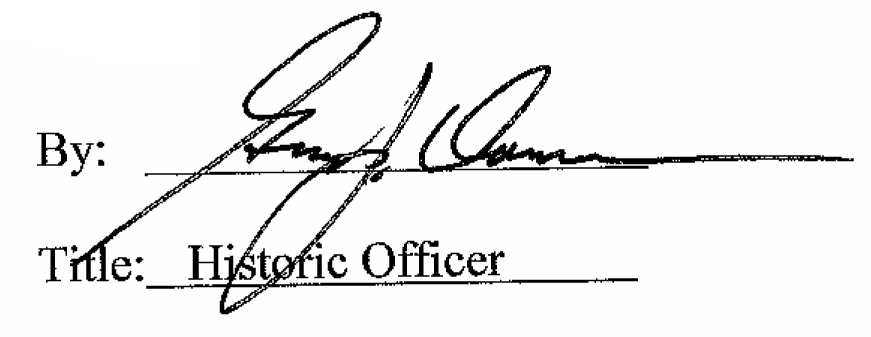 Date of Meeting: September 2, 2015